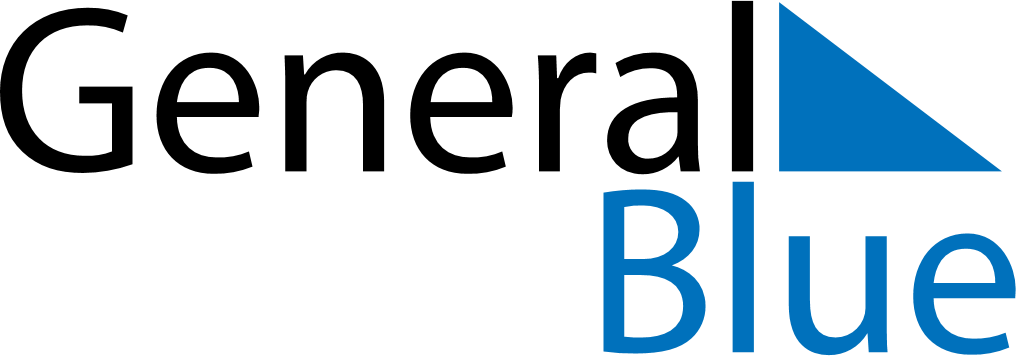 May 2022May 2022May 2022May 2022May 2022May 2022VaticanVaticanVaticanVaticanVaticanVaticanMondayTuesdayWednesdayThursdayFridaySaturdaySunday1Saint Joseph the Worker2345678910111213141516171819202122232425262728293031NOTES